О подаче коммерческих предложений (Запрос цен № ТЛ/21-27)Настоящим письмом ООО «ТрансЛом» приглашает принять участие в процедуре запроса цен на приобретение следующих видов ТРУ и на условиях, указанных ниже.Предмет договора: на оказание услуг по техническому обслуживанию обособленных структурных подразделений ООО «ТрансЛом». Место оказания услуг: согласна ТЗ.Предельная (максимальная) стоимость договора: 3 219 400,00 рублей с учетом НДС 20%.Период оказания услуг: 12 месяцев.Требования к качеству Товара и количество указаны в техническом задании.Коммерческие предложения необходимо направлять на электронную почту zakupki@translom.ru до 16:00 25.10.2021 (МСК).Коммерческое предложение предоставляется в свободной форме с обязательным указанием срока действия предложения, а также номера запроса цен.При отсутствии аккредитации участника у ООО «ТрансЛом» к коммерческому предложению необходимо приложить следующий комплект документов:- свидетельство о постановке на учет в налоговом органе;- свидетельство о государственной регистрации;- выписка из ЕГРЮЛ на дату не позднее 30 дней с даты подачи заявки;- решение/протокол об избрании Руководителя;- доверенность (если заявка подписана сотрудником на основании доверенности);- устав.В случае признания участника запроса победителем ООО «ТрансЛом» оставляет за собой право осуществить дозапрос документов, которые, по его мнению, раскрывают деловую репутацию участника.С уважениемНачальник тендерного отдела                                                   		М.В. Чорная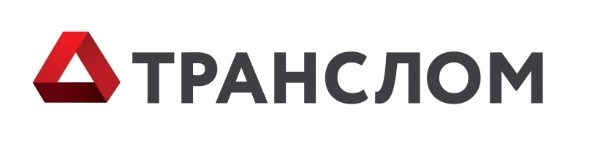 Общество с ограниченной ответственностью «ТрансЛом»(ООО «ТрансЛом»)Демидовский Б. пер., д.12, Москва, 105005Тел.: (495) 663-12-58, факс: (495) 663-12-59doc@translom.ru, www.translom.ruОКПО 84536935 ОГРН 1074345063198ИНН/КПП 4345217731/770101001Руководителю предприятияРуководителю предприятия